Профессиональное обучение пенсионеров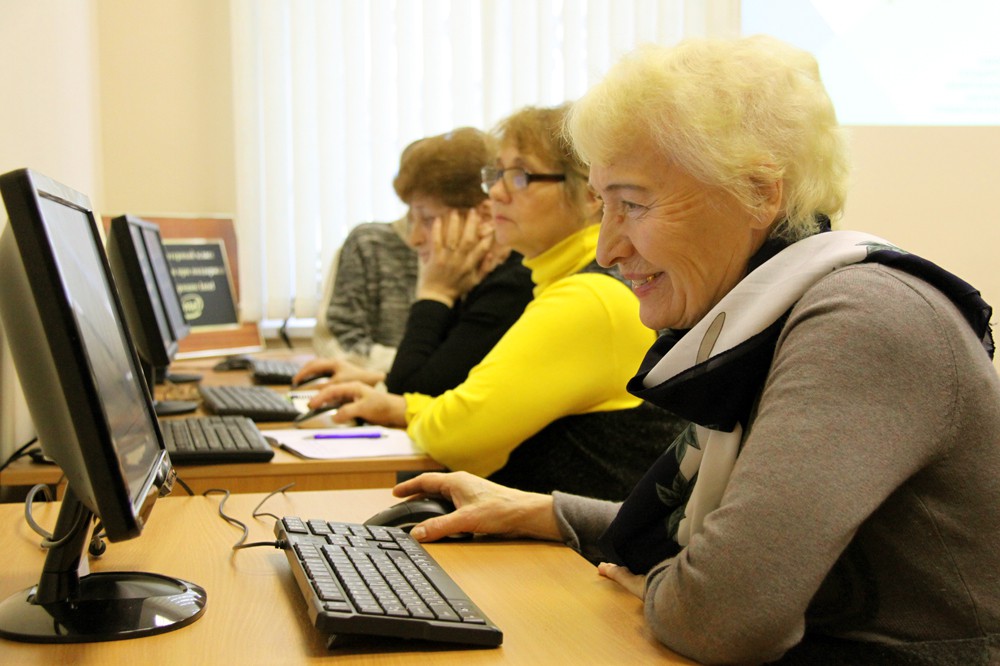 чена трудовая пенсия по старости,  и которые стремятся возобновить трудовую деятельность, для прохождения профессионального обучения и получения дополнительного профессионального образования по следующим направлениям деятельности: 1 С-бухгалтерия,  оператор ЭВМ, повар и др. Обучение по направлению центра занятости для граждан будет бесплатным.Подробную информацию по вопросам  организации обучения вы  можете получить в ГКУ «ЦЗН Курского района» по адресу: ст. Курская, ул. Советская, 7.  Кабинет №1, тел. 6-58-64.